Муниципальное бюджетное общеобразовательное учреждение«Осинская средняя общеобразовательная школа №1имени Героя Российской Федерации В.П. Брюхова»филиал «Паклинская школа».Конспект классного часана тему: «Конституция – главный закон государства»разработан в соответствии с требованиями ФГОС НООУчастники:  обучающиеся 3 класса   Классный руководитель:             Анфиногенова Татьяна Владимировна                                          Пакли, 2021 г.Форма проведения: классный час – практикум.Цель:  создать условия для осознания  обучающимися  сущности и значения Конституции; представлений о правах и о своих обязанностях.Задачи:- обогощение обучающихся знаниями о Конституции РФ;-способствовать осознанию того, что Конституция РФ является основным    законом нашего государства; - развивать познавательный интерес к своей Родине;-помочь детям разобраться в понятиях «права» и «обязанности»;- воспитывать уважение к правам других;-развивать познавательную активность учащихся, работать над развитием речи с помощью новых слов и выражений.Планируемый результат:Личностный: -формирование уважительного и ответственного отношения к законам России.-воспитание патриотизма, чувства любви к своей Родине.- освоение умения планировать, координировать, контролировать и оценивать свою деятельность;Метапредметный: обучающиеся демонстрируют - коммуникативные УУД формирование умения слушать и слышать, выстраивать речевые высказывания; формулировать собственное мнение и позицию, аргументировать ее, оказывать помощь в сотрудничестве.- регулятивные УУД освоение способов проявления уважения к своей стране, к его народу;умение перерабатывать полученную информацию, делать выводы, оценивать правильность действий.  - познавательные УУД осмысление понятия «закон, порядок, право, обязанность» на предметно-конкретном уровне. строить сообщение в устной форме, устанавливать причины следственной связи в изучаемом круге явления.Предметный: познакомятся основным законом государства - Конституцией РФ.Принципы воспитания: создание положительного эмоционального подъёма, воспитание через взаимодействие.Принципы обучения: принцип психологической комфортности, принцип деятельности, принцип последовательности.Методы воспитания:методы взаимодействия и накопления социального опыта (временная работа в парах, группах,  педагогическое требование);метод осмысления детьми своего социального опыта (беседа, рассказ);методы эмоционального стимулирования (поощрение, использование игровых форм);метод формирования ответственности (предъявление педагогического требования, формирования понимания личностной значимости, оперативный контроль);метод развития психических функций (создание проблемной ситуации, творческое задание);метод контроля и диагностики (анализ продукта детской деятельности).Методы обучения:методы развития познавательного интереса (стимулирование занимательным содержанием, игровыми формами обучения, формирование готовности к восприятию)методы получения знаний (объяснение, показ, беседа, упражнения);Дидактические средства: демонстрационные: ПК, мультимедийный проектор, электронная презентация, конституция РФиндивидуальные: карточки с заданиями для работы в паре, ручка, карточки с заданиями для работы у доски, карточки для групповой работы. Список литературы: Федеральный государственный общеобразовательный стандарт основного общего образования.Приказ  Министерства образования и науки Российской Федерации от 17.12.2010 № 1897.Конституция РФ3.Классные часы: 3 класс/ Авт.-сост. Т.Н. Максимова. - М.:ВАКО, 2008.4.Гребёнкина А.К., Жокина Н.А. и др. Сценарии классных часов. – М.: Центр «Педагогический поиск», 2003.5.Кульневич С.В., Лакоценина Т.П. Воспитательная работа в начальной школе. – Ростов-на-Дону: Творческий центр «Учитель»,2000.6. http://kids.kremlin.ru/russia/constitution/План классного часа:Вступительная часть.- организационный этап,- самоопределение к деятельности,          - постановка проблемы, - постановка целей и задач.2. Основная часть.- актуализация знаний,- применение знаний и умений в выполнении заданий, в процессе групповой деятельности.3. Заключительная часть.- подведение итогов,- рефлексия.                                            Ход классного часаВступительная часть.Задача: активизировать внимание детей, создать настрой на работу, мотивировать обучающихся на классный час, создать условия для определения темы и постановки целей классного часа.Методы и приемы: беседа: стимулирование занимательным содержанием, игровыми формами, формирование готовности к восприятию.(дети в классе, сидят за партами)1.Организационный этап. Игра «Рецепт добра».Цель игры:Создание комфортных условий для дальнейшей работы на классном часе.Ход игры:Учитель: Я хочу предложить вам свой рецепт добра: 1 объятие, 2 рукопожатия и очаровательная улыбка для всех, чтобы она помогла нам общаться тепло и дружелюбно.Учитель: Обнимите своего соседа. Пожмите друг другу руки и улыбнитесь ему.(дети выполняют задание)Учитель: Спасибо, молодцы. Давайте еще раз улыбнемся друг другу, нашим гостям.
2. Актуализация темы. Постановка проблемы.Работа в паре.Учитель: Перед вами карточка, на которой перечислены события и даты. Как можно назвать это одним словом? (праздники) Учитель: догадались, о чем сегодня будем говорить? Выполните задание с соседом по парте. Соедини стрелочкой название государственных праздников с  датами:               Учитель: Возникли у кого то затруднения? (нет, потому что эти праздники хорошо известны.  Какая дата осталась без названия праздника?Сегодня  классный час будет посвящен  этому празднику. Кто знает, какой  праздник в это воскресенье, 12 декабря будет отмечать наша страна? - Хотите о нём узнать? Учитель: Сейчас я расскажу вам сказку. На одной планете было образовано два государства. Одно называлось Можно, а другое – Нельзя. У каждого из государств были свои законы и правила. В государстве Можно не было никаких запретов, разрешено было всё: оскорблять, воровать, не ходить в школу. В государстве Нельзя было все по-другому: там нельзя было грабить, убивать, унижать и оскорблять другого человека. (СЛАЙД 1)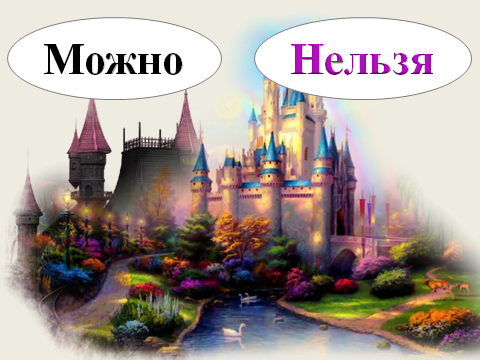 Учитель: В каком из этих государств вам бы хотелось проживать? Почему? Что произойдет в государстве, если не будет ни каких запретов?-Послушайте продолжение сказки.Жители государств Можно и Нельзя постоянно враждовали. И вот однажды ночью государство Можно неожиданно напало на государство Нельзя, захватило его половину и установило свои порядки. Что тут началось, страшно себе даже представить! (СЛАЙД 2.)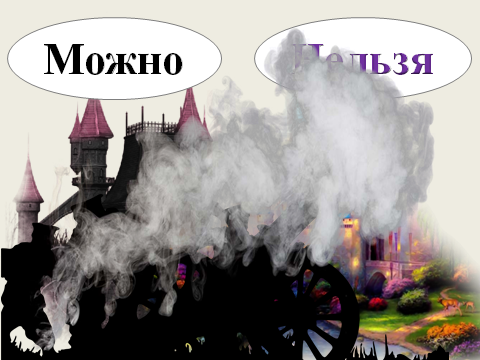 Со временем государство Можно пришло в упадок: ничего не строилось, не производилось. Жителям страны негде было жить, нечего было кушать, на улицу они практически перестали выходить. А государство Нельзя процветало. Тогда жители государства Можно обратились к жителям государства Нельзя с просьбой о помощи. Долго вели переговоры правители стран, в итоге пришли к решению: объединиться и создать государство Законию. В новом государстве издали разные законы, которые разъясняли жителям что можно, а что нельзя. Постепенно в государстве был установлен порядок, все жители обрели покой, были довольны и счастливы. (СЛАЙД 3)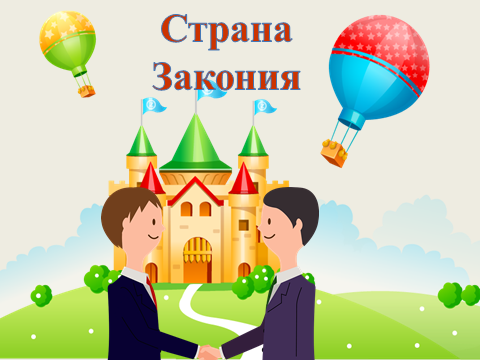 Учитель: Чему учит нас сказка о государствах Можно и Нельзя?(Если жители государств будут жить по законам и сплочённо, то во всем будет порядок, люди будут жить счастливо и спокойно.)Сообщение темы.Учитель: А есть ли в нашей стране какие-то законы и правила? Если да, то где их можно прочитать? (в Конституции)(Если затрудняются ответить, можно использовать прием «БУКВОМИКС»), карточка на доске. Постановка цели.- Какую цель перед собой поставим сегодня на классном часе? (узнать, что такое Конституция, попробуем разобраться о чем в ней говорится)2.Основная часть.Задачи: создать условия для развития творческих способностей обучающихся и умению строить речевые высказывания, развивать умение составлять целое из частей, развивать умение сотрудничать со сверстниками; воспитывать у обучающихся ответственное отношение к процессу общения, актуализировать и закрепить имеющиеся знания об общении,Методы и приемы: рассказ, демонстрация, формирование готовности к восприятию, методы формирования социального опыта ( упражнение); методы осмысления своего социального опыта (беседа, рассказ); методы эмоционального стимулирования; оперативный контроль; работа в группах; методы получения знаний (объяснение, рассказ, беседа).Учитель: Сегодня эта книга у нас в гостях. Она является основным законом нашего государства. В ней записаны правила, по которым живут жители России.(Показать книгу)Учитель: Чтобы подробнее узнать о Конституции, предлагаю отправиться на сайт «Президент России гражданам младшего школьного возраста». (СЛАЙД 4)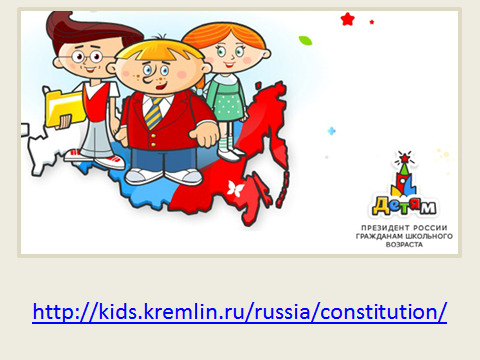 -В ходе виртуальной экскурсии мы попробуем получить ответы на вопросы: http://kids.kremlin.ru/russia/constitution/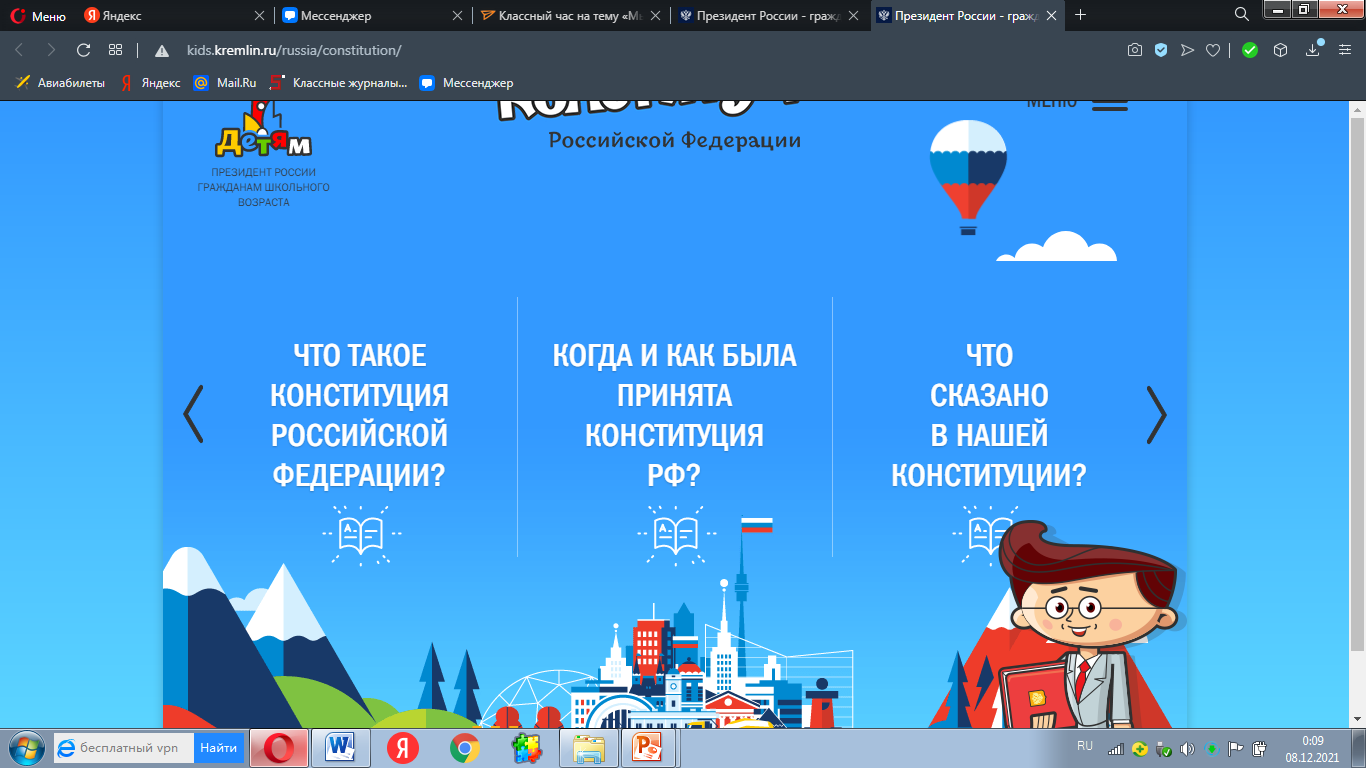 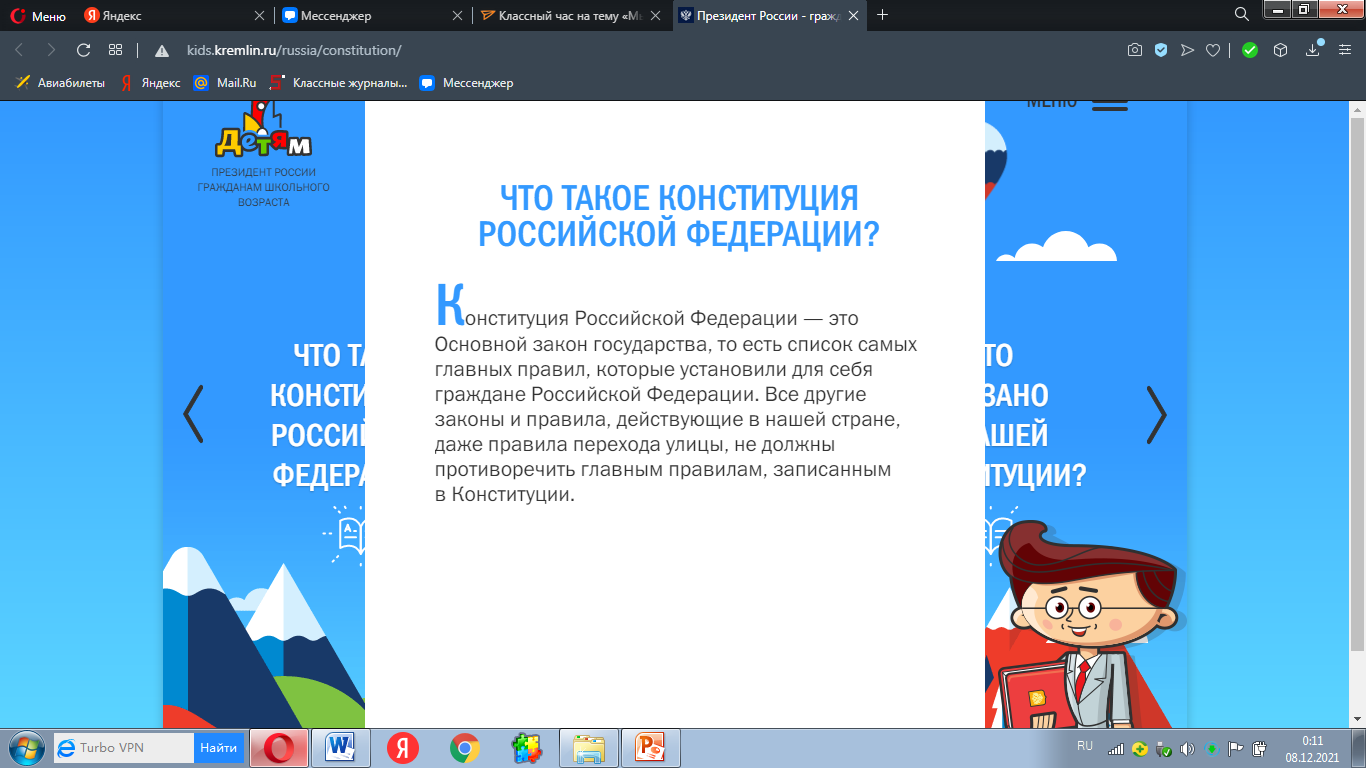 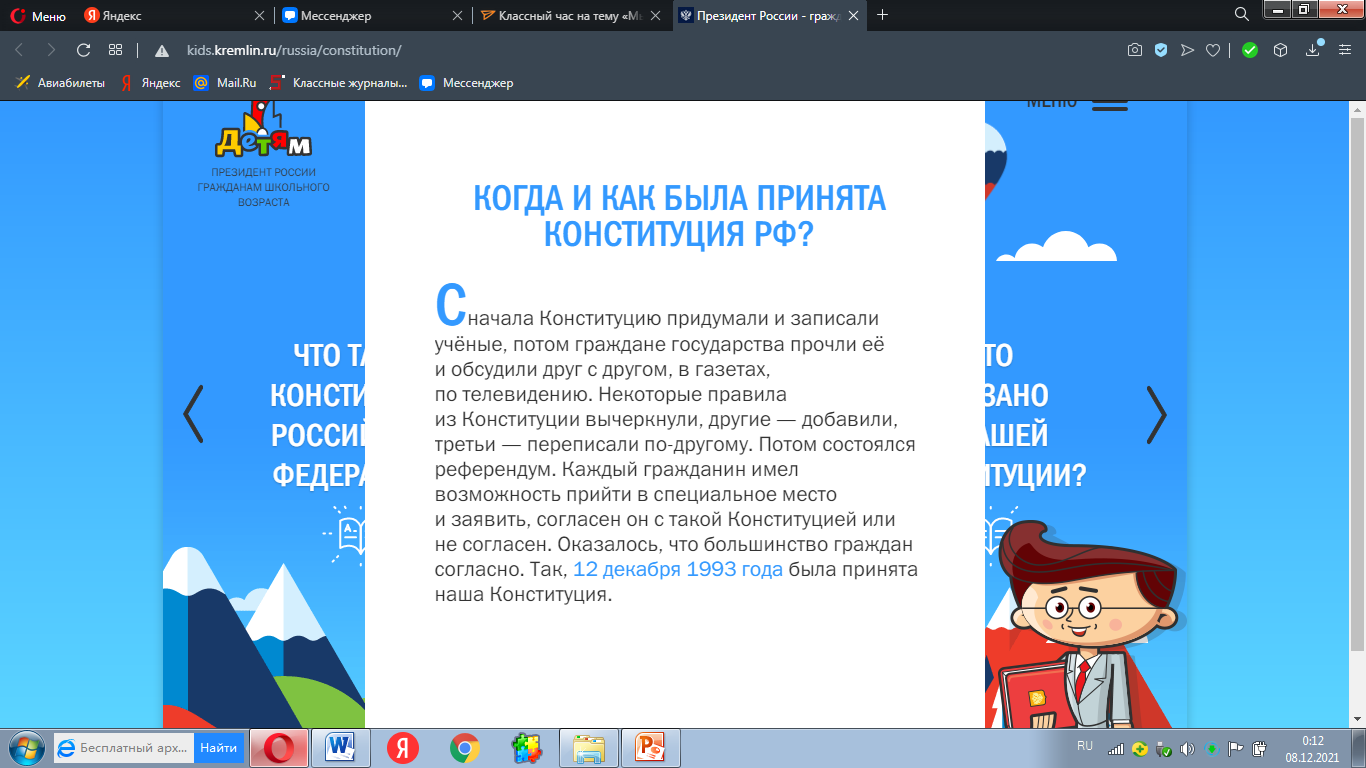 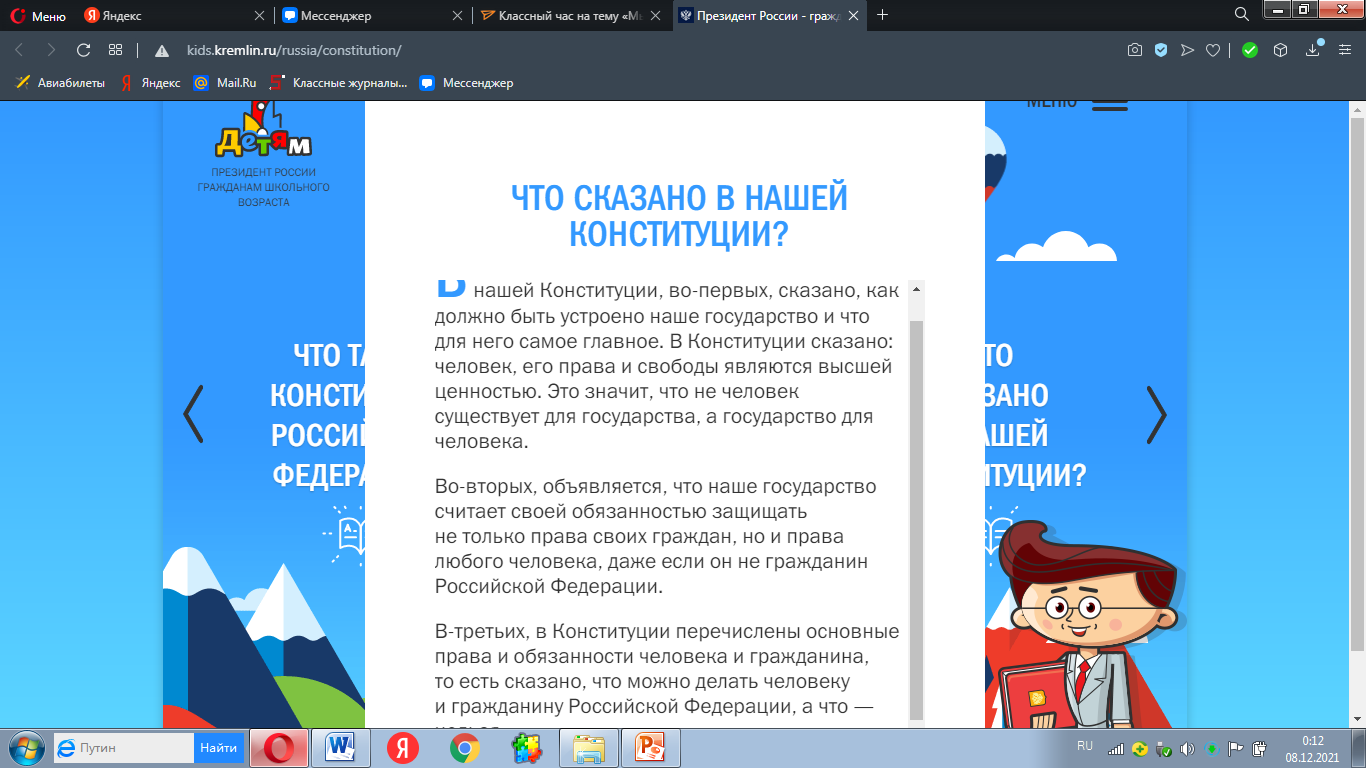 Проверка первичного восприятия.Работа на карточках в парах. Приём «ОКНО»Учитель: Всего в Конституции 9 глав. Вторая глава называется «Права и свободы человека и гражданина». В этой главе записаны права и обязанности граждан РФ.-А как вы понимаете, в чём различие понятий права и обязанности? (Право – это то, что государство гарантирует дать своим гражданам, а обязанность – это то, что граждане гарантируют дать своему государству).Учитель: Давайте посмотрим,  о каких правах и обязанностях говорится в  Конституции.Работа с доской. (Карточки с названиями прав и обязанностей размещаются на доске)У детей лежат карточки на партах. По очереди выходят к доске, зачитывают свою карточку и прикрепляют её в нужный столбик.Учитель: Это только некоторые из прав, записанных в Конституции РФ.- Какими правами вы пользуетесь? Какие обязанности возлагаются на вас? На ваших родителей? (Свободные высказывания учащихся).Работа в группах. Приём «Жокей и лошади»Учитель: Мы с вами не раз уже говорили о том, что сказки на примере положительных и отрицательных героев помогают нам понять, что правильно и неправильно, что такое добро, а что такое зло. Попробуйте выяснить, какие права литературных героев нарушены, либо какими правами воспользовались герои в известных вам сказках.Приём «По номеру варианта»(Формируется  2  группы. Организуется  двигательная  активность  учащихся.)Учитель: Выполнять задание будете в группах. Первая группа получает  набор карточек с иллюстрациями к сказке. Вторая группа с карточками на которых записаны права. Нужно найти соответствующую пару, каким правом воспользовался персонаж или какое право нарушено (дети должны встать и найти себе пару из другой группы). (Если учащиеся затруднятся по картинке определить, какое право нарушено, на обратной стороне карточки можно посмотреть подсказку)-Давайте проверим, как вы справились с заданием.(Ответы учащихся комментируются, уточняются).(СЛАЙДЫ 5-10.)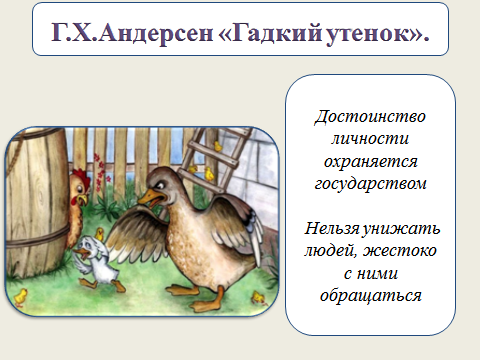 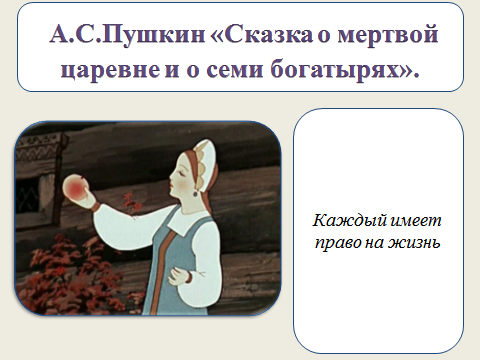 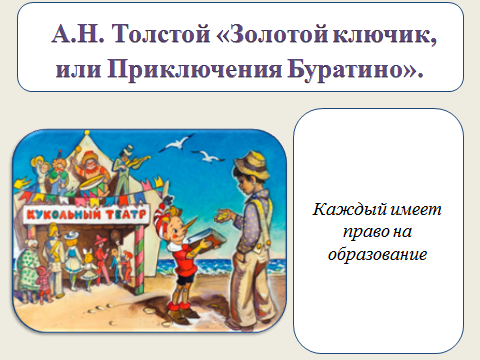 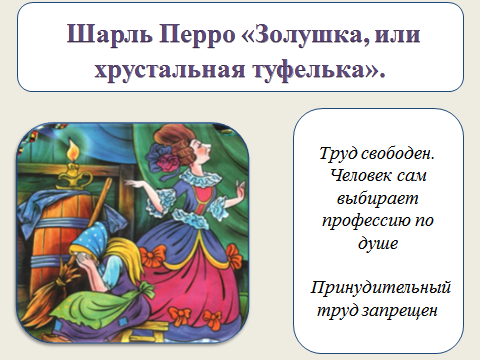 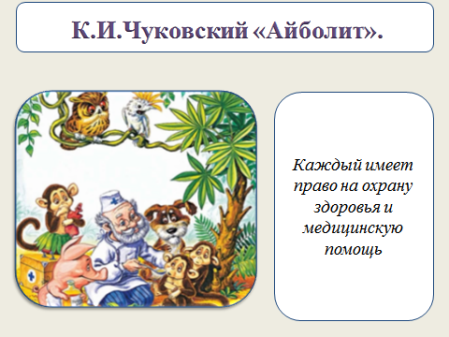 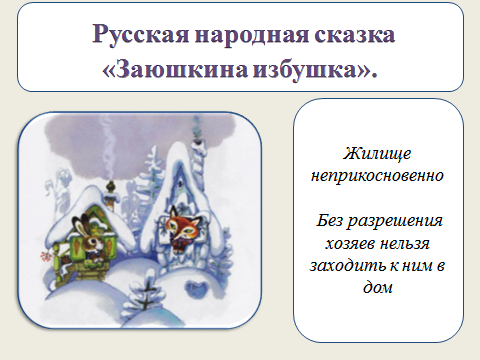 3.Заключительная часть.Задача: создать условия для самооценки обучающимися деятельности на классном часе.Методы и приёмы: Метод осмысления детьми своего социального опыта (беседа), метод развития психических функций (творческое задание);  Учитель: Наш разговор сегодня подошел к концу. Я думаю, что он был полезен для вас. - Итак, хотелось бы уточнить, какой дате был посвящен наш классный час? -  Достигли ли вы той цели, которую ставили перед уроком?(узнать, что такое Конституция, и о чем в ней говорится)   (Учащиеся  актуализируют тему занятия, его цели)    Учитель: Мы сегодня узнали о Конституции нашей страны, его истории, о правах и обязанностях граждан. Чтобы стать достойным гражданином своей Родины, нужно многое знать и уметь. Я думаю, что постепенно вы научитесь  всему, узнаете о всех законах, сможете обдумывать свои слова и  контролировать свои поступки, научитесь ценить чужой труд, уважать не только себя, но и окружающих вас людей, сможете по достоинству оценить ту страну, где вы родились.  Вы – будущее нашей Родины. Вам преумножать её славу и беречь её богатства.Рефлексия. Приём «Незаконченное предложение» (слайд 11) - Мне показалось важным….- Я понял, что…-Я почувствовал….Учитель: На этом наш классный час закончен. Мне понравилось, как вы работали! Молодцы!                                                                                                       Приложение 1                                                                                                Приложение 2                                                                                                                                                           КОНСТИТУЦИЯ                           КИОЦИТУТСНЯ                                                                           Приложение 3Новый год                                                      9 маяДень защитника Отечества                          1 январяПраздник Весны и Труда          12 декабряДень Победы                                                  8 мартаМеждународный женский день                1 мая23 февраля1.Конституция – это Основной  …… ….  государства то есть список самых главных   ………….2.Когда была принята Конституция? …..3.Наше государство обязано защищать   ………..    любого человека.В Конституции перечислены основные  ………….  и ………………. человекаПрава и свободы гражданОбязанности гражданКаждый имеет право на жизнь.Достоинство личности охраняется государством. (Нельзя унижать людей, жестоко с ними обращаться).Каждый имеет право на свободу и личную неприкосновенность.Жилище неприкосновенно. (Без разрешения хозяев нельзя заходить к ним в дом).Труд свободен. (Человек сам выбирает профессию по душе. Принудительный труд запрещен).Каждый имеет право на жилище. Никто не может быть произвольно лишен жилища.Каждый имеет право на охрану здоровья и медицинскую помощь.Каждый имеет право на образование.Каждый обязан платить налоги и сборы.Каждый обязан сохранять природу и окружающую среду.Долг и обязанность гражданина - Защита Отечества.Каждый обязан соблюдать законы.Новый год                                                      9 маяДень защитника Отечества                          1 январяПраздник Весны и Труда          12 декабряДень Победы                                                  8 мартаМеждународный женский день                1 мая23 февраля1.Конституция – это Основной  …… ….  государства то есть список самых главных   ………….2.Когда была принята Конституция? …..3.Наше государство обязано защищать   ………..    любого человека.В Конституции перечислены основные  ………….  и ………………. человека.